PRE-OBSERVATION DOCUMENT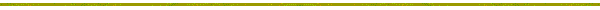 Preconference (Planning Conference)TeacherEPSB ID#SchoolGrade Level/Subject(s)ObserverDate of ConferenceQuestions for Discussion:Notes:What is your identified student learning target(s)?To which part of your curriculum does this lesson relate?How does this learning fit in the sequence of learning for this class?Briefly describe the students in this class, including those with special needs.How will you engage the students in the learning? What will you do?  What will the students do?  Will the students work in groups, or individually, or as a large group?  Provide any materials that the students will be using.How will you differentiate instruction for individuals or groups of students?How and when will you know whether the students have achieved the learning target(s)?Is there anything that you would like me to specifically observe during the lesson?